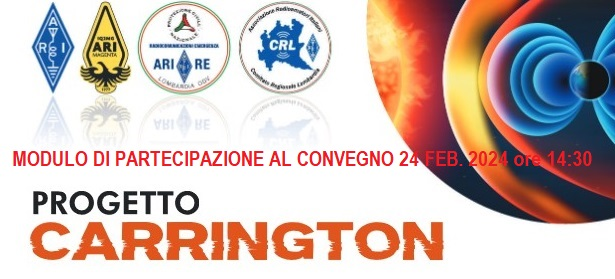 REGISTRAZIONE ALL'EVENTOREGISTRATI ORA PER L'EVENTO DEL 24 Febbraio 2024 ORE 14:30 Nome                                           Cognome            Nominativo Email         Numero di TelefonoPer soci ARI : sezione diIl convegno si terrà presso la sede di ARI RE Lombardia ODV presso CPE  (Centro Protezione Civile) di Gallarate Via degli Aceri, 15 (A8 per Malpensa uscita Gallarate Ovest-Cardano al Campo)Con l’invio di codesta richiesta :Autorizzo il trattamento dei miei dati personali presenti in questo modulo ai sensi dell’art. 13 del Decreto Legislativo 30 giugno 2003, n. 196 “Codice in materia di protezione dei dati personali” e dell’art. 13 del GDPR (Regolamento UE 2016/679).Inviare mail:  info@arirelombardia.it